Dopíš chýbajúce slabiky a písmená: ma, va, E, má, Li, me, sí, lí, s,                                     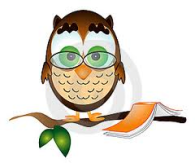 Dopíš chýbajúce slabiky a písmená: Lo, Sa, so, o, ma, O, lo, se, me,                                             Prečítaj a prepíš slová:Prečítaj a prepíš slová:Ma______mi__ memá __ve ___so   ___E _____ lavi   __le ___ ___la___va__ mi __ lave___lo__ moLe ___má___Vi __lá ___ElamávasemViloAli SamolesMilo sovamáme